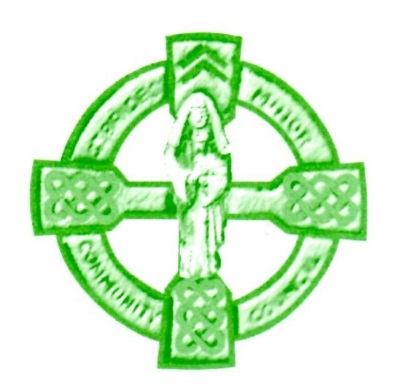 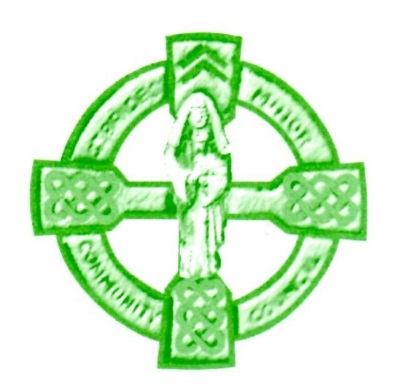 27th September 2017To:   All St Brides Minor Community CouncillorsYou are hereby summoned to attend a Council Meeting of St Brides Minor Community Council to be held at Sarn Life Long Learning Centre on Thursday 28th September 2017 at 6.00 pm for the purpose of transacting the following business.Yours sincerelyAnn C HarrisClerk & RFOAGENDATo receive Apologies for AbsenceTo receive Declarations of InterestTo receive the External Auditor’s Conclusion of Audit and Report.